Eglise St Joseph 1er novembre 2020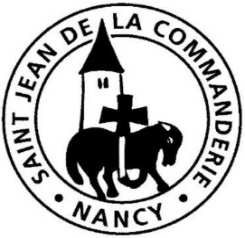 Tous les SaintsVoici une foule immenseCette foule immense qui marche vers Dieu pour rendre hommage à l’Agneau rassemble les enfants de Dieu qui viennent rendre grâce »au grand amour donné par le Père ». Leur allégresse témoigne de la joie du cœur de celui qui vit selon les Béatitudes.CHANT D’ENTREEDieu, nous te louons. W1R/	Dieu, nous te louons, Seigneur, nous t’acclamons Dans l’immense cortège de tous les saints !Par les Apôtres qui portèrent ta parole de véritéPar les Martyrs emplis de force dont la foi n’a pas chancelé.Avec les Saints de tous les âges, comme autant de frères aînés, En qui sans trêve se répandent tous les dons de ta charité.Pour tant de mains pansant les plaies en mémoire de tes douleurs,Pour l’amitié donnée aux pauvres comme étant plus près de ton cœur.Pour tant de pas aux plaines longues à la quête des égarés,Pour  tant  de  mains  lavant  les âmes aux	fontaines du Sang versé.1ère Lecture : Ap 7, 2-4. 9-14A travers sa vision, Jean nous donne déjà le goût de la fête éternelle qui rassemble la foule immense de tous ceux qui se laissent aimer par Dieu.Psaume 23Voici la foule immense de ceux qui t’ont cherché.Au Seigneur, le monde et sa richesse, La terre et tous ses habitants !C’est lui qui t’a fondée sur les mers Et la garde inébranlable sur les flots.Qui peut gravir la montagne du Seigneur Et se tenir sur le lieu saint ?L’homme au cœur pur aux mains innocentes Qui ne livre pas son âme aux idoles.Il obtient du Seigneur la bénédiction Et de Dieu son Sauveur, la justice.Voici le peuple de ceux qui te cherchent ! Voici Jacob qui recherche ta face !2ème Lecture : 1 Jn 3, 1-3C’est la fête ! Depuis notre baptême, devenus enfants de Dieu, nous vivons d’espérance. Oui, nous le savons, nous partageons la dignité du Fils de Dieu.Evangile : Mt 5, 1-12aAlléluia. Alléluia.Venez à moi, vous tous qui peinez sous le poids du fardeau, dit le Seigneur ,et moi, je vous procurerai le repos.Alléluia.PRIERE UNIVERSELLEAujourd’hui, notre prière est appelée à être vraiment universelle. Qu’elle n’oublie aucun de nos frères, puisque le Seigneur offre à tous le vrai bonheur. Demandons à l’Eglise céleste d’intercéder pour nous et pour tous nos frères, les hommes.Sainte Marie,	priez pour nous.Sainte Mère de Dieu,	priez pour nous.Sainte Vierge des vierges,	priez pour nous.Saint Michel et tous les anges,	priez pour nous.Saint Jean-Baptiste,	priez pour nous.Saint Joseph,	priez pour nous.Saint Pierre et Saint Paul,	priez pour nous.Saint André et Saint Jean,	priez pour nous.Tous les saints Apôtres,	priez pour nous.Sainte Madeleine,	priez pour nous.Saint Etienne et saint Laurent,	priez pour nous.Saint Ignace d’Antioche,	priez pour nous.Saintes Agnès, Perpétue et Félicité,	priez pour nous. Saint Grégoire et Saint Augustin,	priez pour nous. Saint Athanase et Saint Basile,		priez pour nous.Saint Martin et Saint Benoît,	priez pour nous. Saint Dominique et Saint François,	priez pour nous. Saint François-Xavier,	priez pour nous.Saint Jean-Marie Vianney,	priez pour nous. Sainte Catherine et Sainte Thérèse,	priez pour nous Saints et Saintes de Dieu,	priez pour nous.Avec l’Eglise en fête, Seigneur, nous te supplions pour tous les hommes en quête de bonheur. Que ta parole éveille en eux le désir de te suivre, toi qui vis dans la gloire avec le Père et l’Esprit Saint, maintenant et pour les siècles des siècles. - AmenCOMMUNIONPain véritable D 103La Sagesse a dressé une table, elle invite les hommes au festin.Venez au banquet du Fils de l’homme ; mangez et buvez la Pâque de Dieu.Je bénirai le Seigneur en tout temps, sa louange est sans cesse à mes lèvres. En Dieu, mon âme trouve sa gloire,que les pauvres m’entendent et soient en fête.Proclamez avec moi que le Seigneur est grand, exaltons tous ensemble son Nom !J’ai cherché le Seigneur et il m’a répondu, de toutes mes terreurs il m’a délivré.Tournez-vous vers le Seigneur et vous serez illuminés, votre visage ne sera pas couvert de honte.Un pauvre a crié et Dieu a entendu,le Seigneur l’a sauvé de toutes ses angoisses.Saints du Seigneur, adorez le Seigneur, ceux qui le craignent ne manquent de rien. Les riches s’appauvrissent et ils ont faim,mais ceux qui cherchent le Seigneur sont comblés de tout bien.Croyons la Vérité qui nous indiquele Chemin vers la Vie. Il est ardu,mais il est court ;la Béatitude,elle, est éternelle.Isaac de l’Etoile (XII° siècle)